HÓFÖDTE ÁLOM…A Lázár Ervin Program keretében iskolánk hatodikos tanulói, részt vehettek a FŐVÁROSI NAGYCIRKUSZ előadásán. 2020. január 30-án, egy napfényes csütörtöki napon vettünk részt a cirkuszi előadáson.Az igazi cirkusz képes örömmel, nevetéssel, soha nem látott trükkökkel és mutatványokkal szórakoztatni a felnőtteket, gyerekeket egyaránt. Varázslatos fényekben fürdött a manézs, a fények táncra perdültek, egyszer kecsesen cikáztak, máskor szivárvánnyá álltak össze. Ahogyan önfeledten néztük a műsort, érzések, hangulatok, gondolatok keveredtek bennünk. A lehetetlennek tűnő és az emberi teljesítőképesség határait feszegető, különleges nyelvezetével  és sajátosságaival képes volt, olyan hatásokat kiváltani a gyerekekből, amelyekkel a hagyományos tanórai keretek között csak ritkán találkozhatunk.A megismételhetetlen és varázslatos világban tett utazásunk során, rengeteg élménnyel, ismerettel gyarapodtunk.KÖSZÖNJÜK a lehetőséget, hogy ebben a CIRKUSZI CSODÁBAN részt vehetünk!                                              Markóné Zöldág Ágnes- 6. osztály osztályfőnöke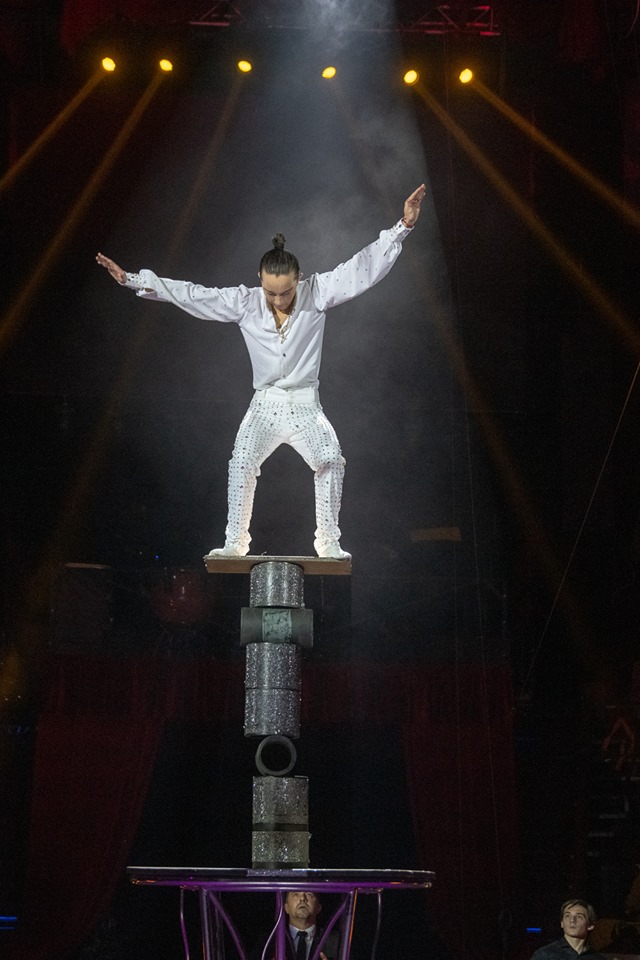 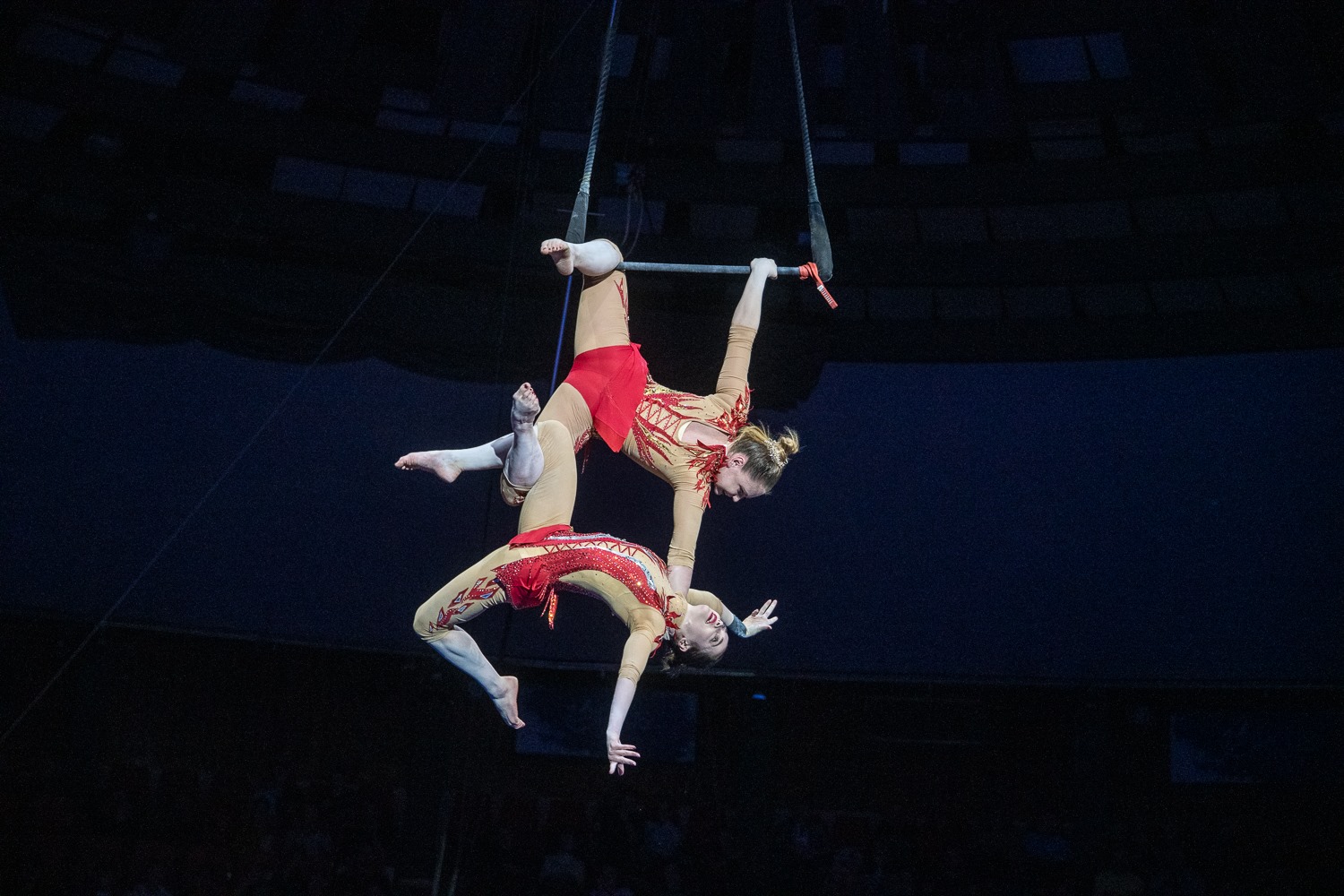 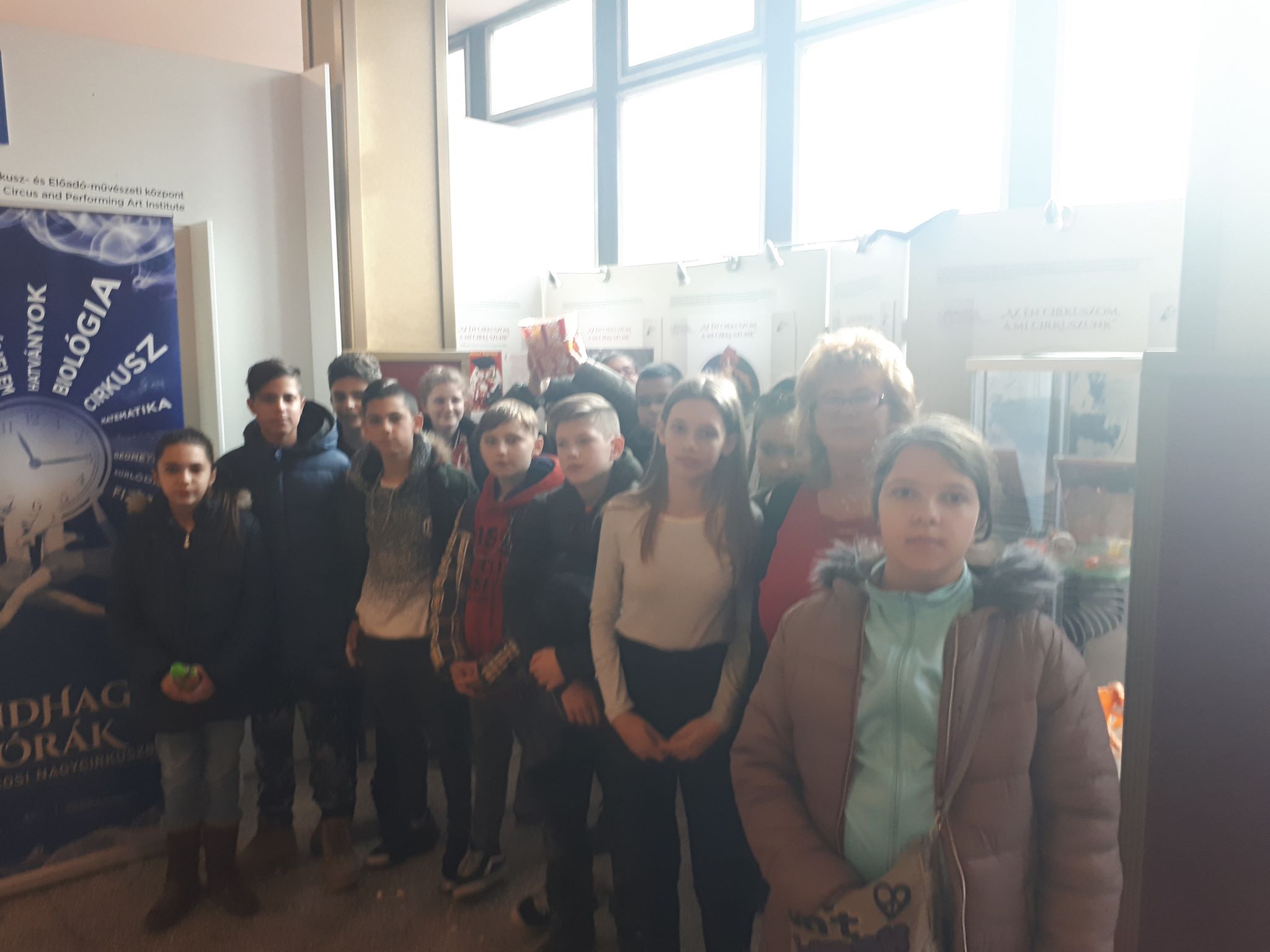 